Comparación de articulados nuevo proyecto de Ley de Pesca (títulos I a IX) y la actual Ley General de Pesca y Acuicultura Por Leonardo ArancibiaFecha: 31 de enero de 2024N° SUP  140665Correo electrónico larancibia@bcn.clIntroducciónA solicitud de la Comisión de Pesca, Acuicultura e Intereses Marítimos de la Cámara de Diputadas y Diputados se elabora este documento que comparar los artículos similares que están contenidos en el Proyecto del Ejecutivo del Ley Boletín N° 16.500-21 que “Establece nueva Ley General de Pesca y deroga disposiciones que indica” con la actual Ley General de Pesca y Acuicultura (LGPA) .Para el desarrollo y resolución de este trabajo, por su magnitud, en primer lugar, se acotó la entrega de las comparaciones dejando en este documento, lo analizado desde el título I hasta el IX. Queda pendiente, para un segundo informe, lo relacionado con: el Título X. Gestión de Cumplimiento y Régimen Sancionatorio; el Título XI. Procedimientos y, el Título XII. Institucionalidad Pesquera.La comparación de los textos se hizo en varias etapas. La primera consistió en una comparación preliminar a partir de la lectura de ambos textos para luego destacar los tópicos semejantes. Posteriormente, se realizó una validación de la comparación preliminar de todos los artículos del proyecto de ley con todos los artículos de la ley. Para esto se llevaron los articulados de ambos textos a una planilla Excel tomando como referencia la columna que indica el número. Esto implica que en ambos casos se concatenó el texto de todas las celdas que tenían el mismo valor en la columna de la planilla. Como mecanismo de validación se estableció un mínimo de palabras similares, con valores que fluctúan entre 0 y 1 (siendo 0 texto idéntico y 1 texto totalmente distinto). Aplicando las siguientes métricas:Similitud coseno (%), Comparación (algoritmo de similitud propio, con valores entre 0 y 1, siendo 1 textos iguales y 0 textos totalmente distintos), Distancia de edición de Levhenstein, L1 (largo del primer artículo en comparación) L2 (largo del segundo artículo en comparación).A partir de ello y en función de los contenidos y los focos detallados, se construyó esta tabla que da cuenta de las similitudes entre el proyecto de ley y la ley.La Tabla I da cuenta del articulado del proyecto de ley en la primera columna. Luego, en la segunda, se indica el articulado similar o parecido de la LGPA y en la tercera columna el enlace al articulado de la citada ley vigente (LeyChile). Por último, en la cuarta columna se formulan observaciones iniciales al proyecto de ley.La ausencia de datos en las columnas 2 y 3, se debe a que no existen contenidos similares en la actual ley o que estas no fueron identificadas en el proceso de comparación.Tabla I: Comparación entre proyecto de ley Nueva Ley de Pesca y la actual Ley General de Pesca y Acuicultura (LGPA)Elaborado por autor en base PL Boletín 16500-21 y Ley General de Pesca y AcuiculturaNormas del Proyecto de LeyArticulado vigente de LGPAEnlace artículos específicos de LGPAObservaciones iniciales a la propuesta“TÍTULO I. DISPOSICIONES GENERALES“TÍTULO I. DISPOSICIONES GENERALES“TÍTULO I. DISPOSICIONES GENERALESPárrafo I. Del objeto y ámbito de aplicación de la leyPárrafo I. Del objeto y ámbito de aplicación de la leyPárrafo I. Del objeto y ámbito de aplicación de la leyArtículo 1.- Objeto. Artículo 2.- Ámbito de aplicación.Art 1https://bcn.cl/3hqn6 Párrafo II. De la soberanía de los recursos hidrobiológicosPárrafo II. De la soberanía de los recursos hidrobiológicosPárrafo II. De la soberanía de los recursos hidrobiológicosArtículo 3.- Soberanía de las especies hidrobiológicas. Art 1 Ahttps://bcn.cl/3hqn8 Párrafo III. De los principios rectoresPárrafo III. De los principios rectoresPárrafo III. De los principios rectoresArtículo 4.- Principios. Párrafo IV. ConceptosPárrafo IV. ConceptosPárrafo IV. ConceptosArtículo 5.- Conceptos. Art 2: 2); 28 bis); 5); 6); 7); 8); 9); 53); 66); 48) 67); 68); 63); 15); 16); 59); 17); 21); 22); 65); 23); 24); 26) bis; 50); 28); 69); 30); 34); 35); 38); 39); 41); 44); 45); 47); 57); Art 76 se relaciona con Art 13 A; Art 140 bis inciso 1 y 2https://bcn.cl/3hqn9 Párrafo V. Política Nacional PesqueraPárrafo V. Política Nacional PesqueraPárrafo V. Política Nacional PesqueraArtículo 6.- Política Nacional Pesquera.Párrafo VI. Implementación de tratados y procedimiento de adopción de medidas de conservación o administración de carácter internacional en materia pesqueraPárrafo VI. Implementación de tratados y procedimiento de adopción de medidas de conservación o administración de carácter internacional en materia pesqueraPárrafo VI. Implementación de tratados y procedimiento de adopción de medidas de conservación o administración de carácter internacional en materia pesqueraArtículo 7.- Medidas de conservación y administración internacionales. Art 7 Ehttps://bcn.cl/3hqnc Artículo 8.- Procedimiento de adopción de medidas de conservación y administración internacionales. Art 7 Fhttps://bcn.cl/3hqnd Artículo 9.- Medidas de conservación o administración internacionales en pesquerías transzonales y altamente migratorias.Art 7 Ghttps://bcn.cl/3hqne Artículo 10.- Planes de Acción Internacional. Art 7 Hhttps://bcn.cl/3hqnh TÍTULO II. NORMAS GENERALES DE ADMINISTRACIÓN Y CONSERVACIÓN DE LOS RECURSOS HIDROBIOLÓGICOSTÍTULO II. NORMAS GENERALES DE ADMINISTRACIÓN Y CONSERVACIÓN DE LOS RECURSOS HIDROBIOLÓGICOSTÍTULO II. NORMAS GENERALES DE ADMINISTRACIÓN Y CONSERVACIÓN DE LOS RECURSOS HIDROBIOLÓGICOSPárrafo I. Facultades de administración y conservación de los recursos hidrobiológicosPárrafo I. Facultades de administración y conservación de los recursos hidrobiológicosPárrafo I. Facultades de administración y conservación de los recursos hidrobiológicosArtículo 11.- Medidas de administración y conservación. Art 3 inciso 1https://bcn.cl/2nanz Artículo 12.- Prohibiciones de captura temporales o permanentes. Art 3 inciso 1 letras a) y b)https://bcn.cl/2nanz Artículo 13.- Cuotas globales de captura. Art 3 inciso 1 letra c)https://bcn.cl/2nanz Artículo 14.- Determinación de la cuota global de captura. Art 3 inciso 1 letra c)https://bcn.cl/2nanz Artículo 15.- Deducciones de la cuota global de captura. Art 3 inciso 1 letra c) https://bcn.cl/2nanz Artículo 16.- Fraccionamiento de la cuota global de captura.Ley N° 20657 Sexto transitorio https://bcn.cl/3hqnjArtículo 17.- Tallas, tallas críticas y pesos mínimos. Art 4 inciso 1 letra a)https://bcn.cl/3hqnk Artículo 18.- Administración del barreteo.Artículo 19.- Congelamiento de la huella de arrastre. Artículo 20.- Artes de pesca.Art 4 inciso 1 letra b)https://bcn.cl/3hqnk Artículo 21.- Prohibiciones especiales de las Artes de pescaArt 135https://bcn.cl/3dgc6 Artículo 22.- Áreas adyacentes. Artículo 23.- Pesca exploratoria.Artículo 24.- Ecosistemas Marinos Vulnerables.Art 6 A https://bcn.cl/3hqnl Ahora con consulta al Consejo Macrozonal de PescaArtículo 25.- Reglamento sobre Ecosistemas Marinos Vulnerables. Art 6 B https://bcn.cl/3hqnm Artículo 26.- Protocolo de evidencia de Ecosistemas Marinos Vulnerables.Art 6 Bhttps://bcn.cl/3hqnm Artículo 27.- Otras medidas de administración y conservación. Art 3 inciso finalhttps://bcn.cl/3hqn8 Artículo 28.- Procedimiento para adopción de prohibiciones y medidas de administración. Artículo 29.- Modificación o renovación de las prohibiciones y medidas de administración.Párrafo II. Descarte de especies hidrobiológicasPárrafo II. Descarte de especies hidrobiológicasPárrafo II. Descarte de especies hidrobiológicasArtículo 30.- Programa de investigación para la reducción de descarte y pesca incidental. Art 7 A Art 7 A inciso final; Art 7 C inciso finalhttps://bcn.cl/3hqnn El programa es no inferior a 2 años;Artículo 31.- Plan de reducción de descarte y pesca incidental. Art 7 A a), c) y d); Art 7 A inciso finalhttps://bcn.cl/3hqnn Artículo 32.- Prohibición general de descarte y excepciones.Art 7 Bhttps://bcn.cl/3hqno Artículo 33.- Porcentaje de fauna acompañante y captura incidental. Art 3 inciso 1 letra f); incisos 3 y 4https://bcn.cl/2nanz Artículo 34.- Obligación de devolución de especies hidrobiológicas.Art 7 Chttps://bcn.cl/3hqnq Párrafo III. Rescate, protección, observación y conservación de especies marinasPárrafo III. Rescate, protección, observación y conservación de especies marinasPárrafo III. Rescate, protección, observación y conservación de especies marinasArtículo 35.- Rescate.Art 13 Ahttps://bcn.cl/3hqnr Artículo 36.- Observaciones de mamíferos, reptiles y aves hidrobiológicas. Art 13 E incisos 2 y 3https://bcn.cl/3hqns Artículo 37.- Aleteo o finning.Art 5 bishttps://bcn.cl/3hqnu Párrafo IV. Planes de manejoPárrafo IV. Planes de manejoPárrafo IV. Planes de manejoArtículo 38.- Planes de manejo. Art 8 a); b); c) i); f); https://bcn.cl/3hrik En inciso final cambia podrá por deberáArtículo 39.- Planes de manejo de pesquerías de recursos bentónicos. Art 9 bishttps://bcn.cl/3hril Artículo 40.- Zonas de resguardo temporales. Artículo 41.- Estrategias de manejo para la recuperación de pesquerías.Art 9 A https://bcn.cl/3hrip Ahora es con consulta a Comité de Manejo quien propone, se suma Cambio Climático y tienen plazo de 1 añoTÍTULO III. ACCESO A LA ACTIVIDAD PESQUERA INDUSTRIALTÍTULO III. ACCESO A LA ACTIVIDAD PESQUERA INDUSTRIALTÍTULO III. ACCESO A LA ACTIVIDAD PESQUERA INDUSTRIALPárrafo I. Régimen general de acceso a la pesca industrialPárrafo I. Régimen general de acceso a la pesca industrialPárrafo I. Régimen general de acceso a la pesca industrialArtículo 42.- Ámbito de aplicación. Artículo 43.- Solicitud de autorizaciones de pesca.Art 15 sin sus incisos 2 y finalhttps://bcn.cl/3hriv Artículo 44.- Antecedentes de la solicitud de autorización de pesca.Art 16 letras a) a la d); Art 17https://bcn.cl/3hrixhttps://bcn.cl/3hrrb  Artículo 45.- Plazo de tramitación de solicitud de autorización de pesca. Art 16 inciso finalhttps://bcn.cl/3hrix Artículo 46.- Causales de denegación de solicitud.Art 19 https://bcn.cl/3hrj1 Artículo 47.- Suspensión de recepción de solicitudes y otorgamiento de autorizaciones. Art 20 inciso 1https://bcn.cl/3hrj2 Artículo 48.- Limitación de captura y desembarque total para el periodo de suspensión.Art 20 inciso finalhttps://bcn.cl/3hrj2 Párrafo II. Régimen de acceso industrial de desarrollo incipientePárrafo II. Régimen de acceso industrial de desarrollo incipientePárrafo II. Régimen de acceso industrial de desarrollo incipienteArtículo 49.- Declaración de régimen de desarrollo incipiente. Artículo 50.- Efectos de la declaración de régimen de desarrollo incipiente. Art 40 inciso 3; Art 40 inciso 5; Art 40 inciso 7https://bcn.cl/3hrj5 Artículo 51.- Tránsito del régimen de desarrollo incipiente al régimen de explotación. Artículo 52.- Permisos extraordinarios de pesca. Art 39 incisos 7 y 8https://bcn.cl/3hrj9 Párrafo III. Régimen de acceso industrial de explotación.Párrafo III. Régimen de acceso industrial de explotación.Párrafo III. Régimen de acceso industrial de explotación.Artículo 53.- Declaración del régimen de explotación.Artículo 54.- Efectos de la declaración del régimen de explotación. Artículo 55.- -Distribución de las licencias transables de pesca. Artículo 56.- Tránsito del régimen de explotación al régimen de desarrollo incipiente.Artículo 57.- Licencias transables de pesca clase A. Artículo 58.- Reglas de imputación para la asignación de licencias transables clase A.Artículo 59.- Licencias transables de pesca clase B.Artículo 60.- Captura de fauna acompañante. Art 33https://bcn.cl/3hrjl Artículo 61.- Tonelaje de los titulares de licencias.Art 28 https://bcn.cl/3hrjs Ahora se multiplica por 50% Fracción IndustrialArtículo 62.- Impuesto específico para titulares de licencias transables de pesca clase A.Art 43 ter letra b) https://bcn.cl/3ev0n Similar polinomio pero con dólar del año anterior entre otros cambiosArtículo 63.- Listado de armadores y naves o embarcaciones industriales. Art 22https://bcn.cl/3hrk1 Artículo 64.- Modificación de áreas de unidades de pesquería.Párrafo IV. Normas comunes a los regímenes de acceso a la pesca industrialPárrafo IV. Normas comunes a los regímenes de acceso a la pesca industrialPárrafo IV. Normas comunes a los regímenes de acceso a la pesca industrialArtículo 65.- Determinación de coeficiente de participación.Art 35 https://bcn.cl/3hrk6 Se asume subastado igual a licitadoArtículo 66.- Reglas comunes de las subastas públicas.Artículo 67.- Pago de las subastas.Artículo 68.- Administrador del Fondo. Artículo 69.- Susceptibilidad de negocios jurídicos sobre las autorizaciones de pescaArt 23 https://bcn.cl/3hrkd Aplican a cualquier autorización, no habla ni de su duraciónArtículo 70.- Susceptibilidad de negocios jurídicos de las licencias transables y permisos extraordinarios de pesca.Art 30 y Art 31 inciso 2https://bcn.cl/3hrkm https://bcn.cl/3hrkp Artículo 71.- Registro Pesquero Industrial. Artículo 72.- Información del Registro Pesquero Industrial. Artículo 73.- Modificaciones en el Registro Pesquero IndustrialArtículo 74.- Embargos y prohibiciones judiciales.Artículo 75.- Cambio de titularidad de permisos. Art 36https://bcn.cl/3hrks Artículo 76.- Renuncia o caducidad de permisos.Art 37https://bcn.cl/3hrl2 Artículo 77.- Titular de permisos con aportes de capital extranjero. Art 44https://bcn.cl/3hrl4 Artículo 78.- Pesquerías altamente migratorias y tranzonales.Art 34 Ahttps://bcn.cl/3hrl5 TÍTULO IV. ACCESO A LA ACTIVIDAD PESQUERA ARTESANALTÍTULO IV. ACCESO A LA ACTIVIDAD PESQUERA ARTESANALTÍTULO IV. ACCESO A LA ACTIVIDAD PESQUERA ARTESANALPárrafo I. Régimen general de acceso ArtesanalPárrafo I. Régimen general de acceso ArtesanalPárrafo I. Régimen general de acceso ArtesanalArtículo 79.- Régimen de acceso a la pesca Artesanal. Art 50 inciso 1https://bcn.cl/3hrl7 Artículo 80.- Área de reserva para la pesca Artesanal. Art 47 incisos 1, 2, 4 y 5https://bcn.cl/3hrl9 Artículo 81.- Protección de la primera milla. Art 47 bis incisos 1,2,4https://bcn.cl/3hrlh Artículo 82.- Extensión de operaciones de la pesca Artesanal.Art 50 incisos 5,6,7https://bcn.cl/3hrl7 Artículo 83.- Movilidad de patrones y tripulantes. Artículo 84.- Distribución de la fracción Artesanal.Art 48 A c)https://bcn.cl/3hrli Artículo 85.- Otras facultades especiales de administración.Art 48 letras a), b) e inciso final; Art 48A a), b), d)https://bcn.cl/3hrlj https://bcn.cl/3hrli Párrafo II. Registro Pesquero ArtesanalPárrafo II. Registro Pesquero ArtesanalPárrafo II. Registro Pesquero ArtesanalArtículo 86.- Contenido del Registro Pesquero Artesanal.Art 2 39) parcial https://bcn.cl/3hqn9 Sin consideración de género y pesquerías multiespeciesArtículo 87.- Nómina de pesquerías. Art 50 A incisos 1 y parte del 2. https://bcn.cl/3hrlk Artículo 88.- Integración de nuevas especies a la nómina.Art 50 A letras a) y b) finaleshttps://bcn.cl/3hrlk Artículo 89.- Requisitos de inscripción de pescadores Artesanales. Art 51https://bcn.cl/3hrlm Artículo 90.- Requisitos inscripción de naves o embarcaciones Artesanales. Art 52https://bcn.cl/3hrln Artículo 91.- Causales de denegación de inscripción. Art 50 A letra a) inicial, letra c)https://bcn.cl/3hrlk Artículo 92.- Plazo de pronunciamiento del Servicio.Art 53https://bcn.cl/3hrlp Artículo 93.- Modificación de información. Art 54https://bcn.cl/3hrlr Artículo 94.- Suspensión de inscripciones.Art 50 incisos 2 y 3 https://bcn.cl/3hrl7 Cambiando de Consejo Zonal a Consejo RegionalArtículo 95.- Sustitución y reemplazo. Art 50 inciso 8 hasta primer punto seguidohttps://bcn.cl/3hrl7 Artículo 96.- Determinación de vacantes. Art 50 inciso 8 desde primer punto seguido, https://bcn.cl/3hrl7 Sin consulta al Consejo Regional y sin plazo de 2 meses post caducidadArtículo 97.- Conformación de la lista de espera. Artículo 98.- Asignación de vacantes.Artículo 99.- Reemplazo voluntario. Art 50 B inciso 5https://bcn.cl/3hrlt Artículo 100.- Indivisibilidad del reemplazo.Art 50 B inciso 2 y 3https://bcn.cl/3hrlt Artículo 101.- Requisitos del armador reemplazante.Art 50 B incisos 6 y 7https://bcn.cl/3hrlt Artículo 102.- Habitualidad de la pesca Artesanal. Art 50 B inciso 10 https://bcn.cl/3hrlt Subiendo a 3 años consecutivos y si no en los últimos 5 años; incisos 11 y 12Artículo 103.- Reemplazo extraordinario. Artículo 104.- Reemplazo del causante. Art 55 incisos 3, 4 y 5https://bcn.cl/3hrms Párrafo III. Régimen Artesanal de ExtracciónPárrafo III. Régimen Artesanal de ExtracciónPárrafo III. Régimen Artesanal de ExtracciónArtículo 105.- Régimen Artesanal de Extracción. Art 55 I primer inciso parte final e inciso final.https://bcn.cl/3hrmt Artículo 106.- Distribución de la fracción Artesanal en Régimen Artesanal de Extracción. Art 55 Jhttps://bcn.cl/3hrmu Artículo 107.- Catástrofe natural declarada. Art 55 I inciso 4https://bcn.cl/3hrmt Artículo 108.- Procedimiento de reclamación por coeficientes de participación.Art 55 K incisos 1, 3, 4https://bcn.cl/3hrmw Artículo 109.- Asignación definitiva de coeficientes de participación y tonelaje.Art 55 Lhttps://bcn.cl/3hrmx Artículo 110.- Redistribución de coeficientes de participación de vacantes no reservadas.Art 55 Mhttps://bcn.cl/3hrmy Artículo 111.- Cesiones de los titulares de asignaciones. Art 55 N incisos 1 y 2https://bcn.cl/3hrmz Artículo 112.- Acuerdos en Régimen Artesanal de Extracción.Art 55 N inciso 3https://bcn.cl/3hrmz Artículo 113.- Autorización y registro de las cesiones. Art 55 N incisos 4 y 5https://bcn.cl/3hrmz Artículo 114.- Límite de las cesiones.Art 55 N inciso 6https://bcn.cl/3hrmz Artículo 115.- Cesiones de los titulares de licencias transables de pesca.Art 55 Thttps://bcn.cl/3hrn1 Párrafo IV. Régimen de áreas de manejo y explotación de recursos bentónicosPárrafo IV. Régimen de áreas de manejo y explotación de recursos bentónicosPárrafo IV. Régimen de áreas de manejo y explotación de recursos bentónicosArtículo 116.- Área y beneficiarios.Art 55 Ahttps://bcn.cl/3hrn2 Artículo 117.- Destinación.Artículo 118.- Plan de manejo de áreas asignadas para la explotación de recursos bentónicos. Art 55 B incisos 1 y 2https://bcn.cl/3hrnl Artículo 119.- Derechos en beneficio de terceros.Art 55 B inciso 3https://bcn.cl/3hrnl Artículo 120.- Medidas de administración en áreas de manejo y explotación de recursos bentónicos. Art 55 Chttps://bcn.cl/3hrno Artículo 121.- Reglamento de áreas de manejo y explotación de recursos bentónicos.Artículo 122.- Otras actividades permitidas en las áreas de manejo de recursos bentónicos.Art 55 D inciso final, https://bcn.cl/3hrnp Ahora con consulta al Consejo RegionalArtículo 123.- Criterios de asignación de áreas de manejo.Art 55 E se agregan nuevos criterioshttps://bcn.cl/3hrnq Artículo 124.- Continuidad en la administración. Art 55 Ghttps://bcn.cl/3hrns Artículo 125.- Renuncia o caducidad del plan de manejo de recursos bentónicos.Art 55 Hhttps://bcn.cl/3hrnt Párrafo VI. Programa de incentivo al pago de las cotizaciones de las y los pescadores ArtesanalesPárrafo VI. Programa de incentivo al pago de las cotizaciones de las y los pescadores ArtesanalesPárrafo VI. Programa de incentivo al pago de las cotizaciones de las y los pescadores ArtesanalesArtículo 126.- Programa de incentivo. Artículo 127.- Fondo de la pesca Artesanal.Artículo 128.- Beneficiarios del programa.Artículo 129.- Inscripción en el programa. Artículo 130.- Funcionamiento del programa. Artículo 131.- Mandato de pago.Artículo 132.- Modificaciones al cálculo de las cotizaciones.Artículo 133.- Reglamento. Párrafo VII. Actividades conexas a la pesca ArtesanalPárrafo VII. Actividades conexas a la pesca ArtesanalPárrafo VII. Actividades conexas a la pesca ArtesanalArtículo 134.- Reconocimiento de actividades conexas.Artículo 135.- Registro de actividades conexas.Artículo 136.- Inscripción en el Registro. Párrafo VIII. Organizaciones de pescadores ArtesanalesPárrafo VIII. Organizaciones de pescadores ArtesanalesPárrafo VIII. Organizaciones de pescadores ArtesanalesArtículo 137.- Reconocimiento y protección. Artículo 138.- Constitución de organizaciones. Artículo 139.- Participación.Artículo 140.- Deberes. Artículo 141.- Excepción a la habitualidad.Párrafo IX. Contrato de faenas pesqueras a la partePárrafo IX. Contrato de faenas pesqueras a la partePárrafo IX. Contrato de faenas pesqueras a la parteArtículo 142.- Contrato de faenas pesqueras a la parte.Art 2 62)https://bcn.cl/3hqn9 Artículo 143.- Requisitos del contrato.Artículo 144.- Copia del contrato.Artículo 145.- Reparto de utilidades.TÍTULO V. PESCA DE SUBSISTENCIA, PESCA RECREATIVA Y DISPOSICIONES VARIASTÍTULO V. PESCA DE SUBSISTENCIA, PESCA RECREATIVA Y DISPOSICIONES VARIASTÍTULO V. PESCA DE SUBSISTENCIA, PESCA RECREATIVA Y DISPOSICIONES VARIASPárrafo I. Pesca de subsistenciaPárrafo I. Pesca de subsistenciaPárrafo I. Pesca de subsistenciaArtículo 146.- Autorización y exención de responsabilidad de la pesca de subsistencia. Art 140 bis inciso 4https://bcn.cl/3hrnw Artículo 147.- Condiciones de ejercicio de la pesca de subsistencia. Art 140 bis inciso 3https://bcn.cl/3hrnw Artículo 148.- Normas especiales para la pesca de subsistencia.Art 3 c) inciso finalhttps://bcn.cl/2nanz Párrafo II. Pesca recreativaPárrafo II. Pesca recreativaPárrafo II. Pesca recreativaArtículo 149.- De la pesca recreativa.TÍTULO VI. DISPOSICIONES COMUNES A LA ACTIVIDAD PESQUERATÍTULO VI. DISPOSICIONES COMUNES A LA ACTIVIDAD PESQUERATÍTULO VI. DISPOSICIONES COMUNES A LA ACTIVIDAD PESQUERAPárrafo I. RegistrosPárrafo I. RegistrosPárrafo I. RegistrosArtículo 150.- Registros.Párrafo II. Trazabilidad, inocuidad y consumo humano de los recursos hidrobiológicosPárrafo II. Trazabilidad, inocuidad y consumo humano de los recursos hidrobiológicosPárrafo II. Trazabilidad, inocuidad y consumo humano de los recursos hidrobiológicosArtículo 151.- Trazabilidad de los recursos hidrobiológicos.Art 63 incisos 1, 2, 3, 4 https://bcn.cl/3h7ds Artículo 152.- Trazabilidad de la pesca ilegal, no declarada y no reglamentada. Art 63 inciso 6https://bcn.cl/3h7ds Artículo 153.- Registro para resguardar la inocuidad alimentaria.Artículo 154.- Consumo humano directo. Art 4 Dhttps://bcn.cl/3hro5 Párrafo III. Naves y embarcacionesPárrafo III. Naves y embarcacionesPárrafo III. Naves y embarcacionesArtículo 155.- Naves o embarcaciones Artesanales. Art 2 14) incisos 2 y 3https://bcn.cl/3hqn9 Artículo 156.- Condiciones de seguridad, equipamiento y habitabilidad en naves o embarcaciones Artesanales.Art 2 14) inciso 1 y Art 2 14) B)https://bcn.cl/3hqn9 Artículo 157.- Titularidad de naves o embarcaciones Artesanales. Art 2 28) a) inciso 2https://bcn.cl/3hqn9 Artículo 158.- Sustitución de naves o embarcaciones Artesanales. Artículo 159.- Modificaciones de las embarcaciones Artesanales.Art 50 inciso 9 y 10https://bcn.cl/3hrl7 Artículo 160.- Patente pesquera de naves o embarcaciones Artesanales. Art 50 Dhttps://bcn.cl/3hro9 Artículo 161.- Sustitución de naves o embarcaciones pesqueras industriales.Art 25https://bcn.cl/3hroa Artículo 162.- Patente pesquera de naves o embarcaciones industriales.Art 43. https://bcn.cl/3hrob Los TRG como unidad no existe, fueron por ABArtículo 163.- Inscripción de naves o embarcaciones que realicen pesca de investigación.Art 101https://bcn.cl/3hrok Artículo 164.- Naves o embarcaciones extranjeras que realicen pesca de investigación.Art 102https://bcn.cl/3hrol Artículo 165.- Buques fábrica o factoría.Art 162; Art 12 transitoriohttps://bcn.cl/3hroo https://bcn.cl/3hroq Artículo 166.- Matrícula de naves o embarcaciones mayores.Art 169https://bcn.cl/3hror Artículo 167.- Actividad en alta mar a bordo de una nave o embarcación de pabellón extranjero.Párrafo IV. Operaciones de pescaPárrafo IV. Operaciones de pescaPárrafo IV. Operaciones de pescaArtículo 168.- Obligación de informar las capturas. Art 63 inciso 1 a)https://bcn.cl/3h7ds Artículo 169.- Obligación de informar la recalada. Art 63 bishttps://bcn.cl/3hroy Artículo 170.- Obligación de informar los desembarques.Art 63 inciso 1 b)https://bcn.cl/3h7ds Artículo 171.- Diferencias entre información de captura y desembarque.Art 63 c)https://bcn.cl/3h7ds Artículo 172.- Certificación de desembarque. Art 64 E incisos 2 y 3https://bcn.cl/3hrp0 Artículo 173.- Pago de tarifa de la certificación por Servicio.Art 64 E inciso 4https://bcn.cl/3hrp0 Artículo 174.- Contratación de servicios de entidades certificadoras.Art 64 E inciso 6https://bcn.cl/3hrp0 Artículo 175.- Acreditación de entidades certificadoras.Art 64 F inciso 1y 6 https://bcn.cl/3dgbt Artículo 176.- Pago de tarifas por los servicios de entidades certificadoras acreditadas. Art 64 F incisos 2, 3, 4https://bcn.cl/3dgbt Artículo 177.- Puntos o puertos de desembarque. Art 63 quáterhttps://bcn.cl/3hrp4 Artículo 178.- Sistema de posicionamiento satelital. Art 64 A; Art 64 B https://bcn.cl/3hrp5 https://bcn.cl/3hrp7 Con eslora superior a 12 mArtículo 179.- Otras disposiciones relacionadas con el sistema de posicionamiento satelital. Art 64 C https://bcn.cl/3hrp8 Ahora Subpesca es también receptor simultáneoArtículo 180.- Información del sistema de posicionamiento satelital y fallas del sistema.Art 64 D inciso 1 (parcial); incisos 2,3 ,4https://bcn.cl/3dgbq Artículo 181.- Dispositivo de registro de imágenes.Art 64 I; Art 64 Jhttps://bcn.cl/3hrpa https://bcn.cl/35xkg Artículo 182.- Entrega de información.Art 63 inciso finalhttps://bcn.cl/3h7ds TÍTULO VII. INVESTIGACIÓNTÍTULO VII. INVESTIGACIÓNTÍTULO VII. INVESTIGACIÓNPárrafo I. Programa de investigaciónPárrafo I. Programa de investigaciónPárrafo I. Programa de investigaciónArtículo 183.- Programa de investigación priorizado. Art 91https://bcn.cl/3hrpi Párrafo II. Programa de investigación permanente.Párrafo II. Programa de investigación permanente.Párrafo II. Programa de investigación permanente.Artículo 184.- Proyectos de investigación permanente. Art 92 inciso 1 letras a), b, c), d); Art 92 inciso 3https://bcn.cl/3hrpl Artículo 185.- Presupuesto del Programa Permanente. Art 92 Ahttps://bcn.cl/3hrpo Párrafo III. Fondo de investigación pesquera y de acuiculturaPárrafo III. Fondo de investigación pesquera y de acuiculturaPárrafo III. Fondo de investigación pesquera y de acuiculturaArtículo 186.- Fondo de Investigación Pesquera y de Acuicultura. Art 93 inciso 1 y 2https://bcn.cl/3hrpq Artículo 187.- Funciones del Consejo. Art 96 inciso 1; b), c), d)https://bcn.cl/3hrps En letra a) solo programa temporal de investigaciónArtículo 188.- Funciones de la o el Secretario Ejecutivo del Consejo. Art 96 Ahttps://bcn.cl/3hrpt Artículo 189.- Consejo del Fondo. Art 94. https://bcn.cl/3hrpu Se agrega profesional de las ciencias económicasArtículo 190.- Funcionamiento del Consejo. Art 95 inciso1 letra a) y b)https://bcn.cl/3hrpw Artículo 191.- Incompatibilidades del cargo de Consejero.Art 95 inciso 1 letra c)https://bcn.cl/3hrpw Artículo 192.- Cesación del cargo de Consejero.Art 95 inciso 1 letra d)https://bcn.cl/3hrpw Artículo 193.- Conocimiento de los resultados de las investigaciones.Art 97 https://bcn.cl/3hrpx Se reemplaza consejo zonal por consejo macrozonalPárrafo IV. Permisos de pesca de investigación Párrafo IV. Permisos de pesca de investigación Párrafo IV. Permisos de pesca de investigación Artículo 194.- Solicitud de permisos de pesca investigación. Art 99https://bcn.cl/3hrpy Artículo 195.- Autorización de la pesca de investigación. Art 98 inciso 1 (parcial) e incisos 3 y 4https://bcn.cl/3hrq3 Artículo 196.- Captura de la pesca de investigación. Art 2 29) incisos 2 y 3https://bcn.cl/3hqn9 Artículo 197.- Excepción a las medidas de administración para proyectos de investigación. Art 100 inciso 1; inciso 2 (parcial); incisos 3 y 4https://bcn.cl/3hrq6 Párrafo V. Observación y observadores científicosPárrafo V. Observación y observadores científicosPárrafo V. Observación y observadores científicosArtículo 198.- Funciones de observadores científicos.Art 103 inciso 1 https://bcn.cl/3hrq7 Cambia de única función a principales funciones.Artículo 199.- Derechos de las y los observadores científicos.Artículo 200.- Facultades de las y los observadores científicos.Artículo 201.- Requisitos de observadores científicos.Art 103 inciso 2https://bcn.cl/3hrq7 Artículo 202.- Funcionamiento.Art 104https://bcn.cl/3hrqa Artículo 203.- Información recopilada por observadores científicos. Artículo 204.- Publicidad de la información. Art 105https://bcn.cl/3hrqb TÍTULO VIII COMANEJO PESQUEROTÍTULO VIII COMANEJO PESQUEROTÍTULO VIII COMANEJO PESQUEROPárrafo I. Comité de ManejoPárrafo I. Comité de ManejoPárrafo I. Comité de ManejoArtículo 205.- Comité de Manejo.Art 8 inciso 2 (parcial)https://bcn.cl/3hrik Artículo 206.- Composición.Art 8 inciso 2 https://bcn.cl/3hrik Cambia composición (agrega actividades conexas, representantes de plantas de proceso)Artículo 207.- Sesiones. Artículo 208.- Relación con el Comité Científico y el Comité de Pares.Artículo 209.- Paridad. Art 1 D incisos 2 y 3https://bcn.cl/3hrqd Artículo 210.- Inhabilidades.Artículo 211.- Causales de cesación.Artículo 212.- Incompatibilidades.Artículo 213.- Publicidad.Artículo 214.- Remuneraciones.Artículo 215.- Reglamento.Art 8 inciso 2 a continuación del último punto seguidohttps://bcn.cl/3hrik Párrafo II. Comité Científico Técnico PesqueroPárrafo II. Comité Científico Técnico PesqueroPárrafo II. Comité Científico Técnico PesqueroArtículo 216.- Comité Científico Técnico. Art 153 inciso 1. https://bcn.cl/3hrqe Se incrementan de 8 a 10 CCTArtículo 217.- Competencia. Art 153 inciso 3 letras a), b), c)https://bcn.cl/3hrqe Artículo 218.- Composición. Art 155 letra a, c), e)https://bcn.cl/3hrqf Artículo 219.- Consulta de la Subsecretaría. Art 153 inciso 4https://bcn.cl/3hrqe Artículo 220.- Informes técnicos. Art 155 inciso 3 https://bcn.cl/3hrqf Solo en lo que se señala como plazosArtículo 221.- Sesiones. Art 155 inciso 1 letra g)https://bcn.cl/3hrqf Artículo 222.- Nombramiento.Art 155 inciso 1 letra b)https://bcn.cl/3hrqf Artículo 223.- Deber de declaración de intereses y patrimonio.Art 155 inciso 1 letra d) (parcial)https://bcn.cl/3hrqf Artículo 224.- Paridad. Art 1 letra D incisos 2 y 3https://bcn.cl/3hrqd Artículo 225.- Inhabilidades.Art 155 inciso 1 letra d) (parcial)https://bcn.cl/3hrqf Artículo 226.- Incompatibilidades.Artículo 227.- Causales de cesación.Art 155 inciso 1 letra i); inciso 2https://bcn.cl/3hrqf Artículo 228.- Publicidad.Artículo 229.- Remuneraciones. Art 155 inciso 4. https://bcn.cl/3hrqf Se incrementa dieta a 5 UTM y sube el máximo de sesiones a 10Artículo 230.- Reglamento.Art 155 Inciso 1 desde inicio hasta primer punto seguido.https://bcn.cl/3hrqf Párrafo III. Comité Científico Técnico de ParesPárrafo III. Comité Científico Técnico de ParesPárrafo III. Comité Científico Técnico de ParesArtículo 231.- Comité Científico Técnico de Pares.Artículo 232.- Competencia del Comité de Pares. Artículo 233.- Composición del Comité de Pares. Artículo 234.- Procedimiento de revisión de pares.Artículo 235.- Remuneraciones. Artículo 236.- Reglamento. TÍTULO IX. GOBERNANZA PESQUERATÍTULO IX. GOBERNANZA PESQUERATÍTULO IX. GOBERNANZA PESQUERAPárrafo I. Consejo Nacional de PescaPárrafo I. Consejo Nacional de PescaPárrafo I. Consejo Nacional de PescaArtículo 237.- Consejo Nacional de Pesca.Art 145 incisos 1 y 2https://bcn.cl/3hrqk Artículo 238.- Funciones consultivas del Consejo.Art 149 inciso 1 letras b), c), d); incisos 2 a 4https://bcn.cl/3hrql Artículo 239.- Funciones resolutivas del Consejo.Art 147 A incisos 2 a 4https://bcn.cl/3hrqm Artículo 240.- Composición. Art 146 https://bcn.cl/3hrqn Hay cambios en tipo de representantesArtículo 241.- Miembros. Art 146 incisos 4;6 al 9https://bcn.cl/3hrqn Artículo 242.- Sesiones.Art 145 inciso 3 ehttps://bcn.cl/3hrqk Artículo 243.- Publicidad.Art 148 inciso 2 https://bcn.cl/3hrqo Artículo 244.- Paridad. Art 1 D incisos 2 y 3https://bcn.cl/3hrqd Artículo 245.- Inhabilidades consejeros presidenciales. Art 146 incisos 3 y 5https://bcn.cl/3hrqn Artículo 246.- Inhabilidades generales de los consejeros.Artículo 247.- Causales de cesación. Artículo 248.- Incompatibilidades.Artículo 249.- Remuneración. Art 146 inciso finalhttps://bcn.cl/3hrqn Artículo 250.- Reglamento de funcionamiento del Consejo.Párrafo II. Consejo Macrozonal de PescaPárrafo II. Consejo Macrozonal de PescaPárrafo II. Consejo Macrozonal de PescaArtículo 251.- Consejo Macrozonal de Pesca.Artículo 252.- Creación de Consejos Macrozonales. Artículo 253.- Funciones consultivas del Consejo.Artículo 254.- Composición.Artículo 255.- Sesiones. Artículo 256.- Publicidad.Artículo 257.- Elección.Artículo 258.- Paridad. Art 1 D incisos 2 y 3https://bcn.cl/3hrqd Artículo 259.- Inhabilidades.Artículo 260.- Causales de cesación.Artículo 261.- Incompatibilidades. Artículo 262.- Remuneración. Artículo 263.- Reglamento. Párrafo III. Consejos Regionales de PescaArtículo 264.- Consejo Regional. Artículo 265.- Creación. Artículo 266.- Funciones consultivas del Consejo.Artículo 267.- Composición.Artículo 268.- Sesiones. Artículo 269.- Publicidad.Artículo 270.- Paridad. Artículo 271.- Inhabilidades. Artículo 272.- Causales de cesación. Artículo 273.- Incompatibilidades.Artículo 274.- Remuneración.Artículo 275.- Reglamento. Nota aclaratoria Asesoría Técnica Parlamentaria, está enfocada en apoyar preferentemente el trabajo de las Comisiones Legislativas de ambas Cámaras, con especial atención al seguimiento de los proyectos de ley. Con lo cual se pretende contribuir a la certeza legislativa y a disminuir la brecha de disponibilidad de información y análisis entre Legislativo y Ejecutivo.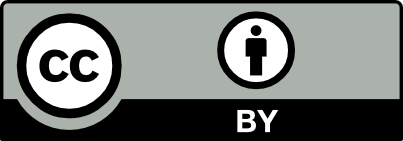 Creative Commons Atribución 3.0 
(CC BY 3.0 CL)